государственное бюджетное стационарное учреждение социального обслуживания населения «Дербетовский детский дом-интернат для умственно отсталых детей»       ПРИКАЗ11.01.2021г                                     с. Дербетовка                                   №  33/1 -ОД«О платных услугах населению»     Руководствуясь требованиями Гражданского Кодекса Российской Федерации, Закона Российской Федерации от 07.02.1992 N 2300-1 «О защите прав потребителей», во исполнение распоряжения Министерства труда и социальной защиты населения Ставропольского края «О платных услугах населению», а также в целях совершенствования организации платных услуг, оказываемых населению работниками ГБСУСОН «Дербетовский ДДИ» и необходимостью дальнейшего расширения этой сферы услугПРИКАЗЫВАЮ:Утвердить Положение о порядке и условиях предоставления населению платных медицинских  услуг ГБСУСОН «Дербетовский детский дом-интернат для умственно отсталых детей».В целях совершенствования системы расчетов, основываясь на письме министерства труда и социальной защиты населения Ставропольского края, ввести в действие Приложения №1 «Тариф для физических и юридических  лиц за оказание услуг (выполнение работ), относящихся к основным видам деятельности».Обеспечить информирование населения о порядке предоставления услуг по предоставлению предрейсовых и послерейсовых медосмотров оказываемых населению за дополнительную плату, путем размещения расценок на оказание платных услуг на доступных и видных местах в помещениях ГБСУСОН «Дербетовский ДДИ», организовать контроль за исполнением приказа. Ответственная главный бухгалтер Мамонтова Наталья Михайловна.Ответственность за организацию осмотров по заявкам, оформление наряд-заказов на оказание платных услуг населению и непосредственное исполнение услуг возложить на фельдшера Яицкую Наталью ВладимировнуНа время отсутствия Яицкой Н.В ответственность по п.4 приказа возлагается на замещающее лицо (фельдшера Харченко Л.Е.).Контроль за исполнением приказа оставляю за собой.Директор                                          Н.В. Студеникина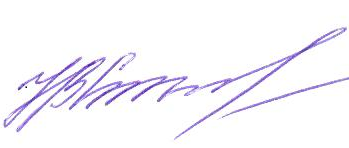 